San Francisco Bay BluesJesse Fuller 1954 (covered by Eric Clapton for his 1992 album, Unplugged)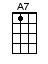 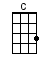 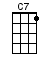 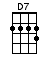 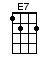 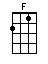 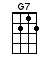 INTRO:  / 1 2 3 4 /[C] / [F] / [C] / [C7] /[D7] / [G7] / [C] / [G7]I got the [C] blues when my baby left me [F] by the San Francisco [C] Bay [C7]The [F] ocean liner, gone so far a-[C]way [C7]I [F] didn’t mean to treat her so bad, she was the [C] best gal I ever, ever [A7] hadShe [D7] said “Goodbye”, she’d like to make me cry [G7] I wanna lay down and dieI [C] ain’t got a nickel and I [F] ain’t got a lousy [C] dime [C7]If she [F] don’t come back, I think I’m gonna lose my [E7] mind [E7]  [F] Ever get back to stayin’, gonna [C] be another brand new [A7] day[D7] Walkin’ with my baby down [G7] by the San Francisco [C] Bay [G7]INSTRUMENTAL:  < UKES AND KAZOOS >I got the [C] blues when my baby left me [F] by the San Francisco [C] Bay [C7]The [F] ocean liner, gone so far a-[C]way [C7]I [F] didn’t mean to treat her so bad, she was the [C] best gal I ever, ever [A7] hadShe [D7] said “Goodbye”, she’d like to make me cry [G7] I wanna lay down and dieI [C] ain’t got a nickel and I [F] ain’t got a lousy [C] dime [C7]If she [F] don’t come back, I think I’m gonna lose my [E7] mind [E7]  [F] Ever get back to stayin’, gonna [C] be another brand new [A7] day[D7] Walkin’ with my baby down [G7] by the San Francisco [C] Bay [G7][C] Sittin’ down [F] lookin’ through my [C] back door[C] Wonderin’ which [F] way to [C] go [F] Woman I’m so crazy about, she don’t love me no [C] more[F] Think I’ll catch me a freight train [C] because I’m feelin’ [A7] blue[D7] Ride all the way to the end of the line [G7] thinkin’ only of you[C] Meanwhile [F] in another [C] city [C] Just about to [F] go in-[C]sane[F] Well I heard my baby, Lord, the [E7] way she used to call my nameIf I [F] ever get back to stayin’, there’s gonna [C] be another brand new [A7] day[D7] Walkin’ with my baby down [G7] by the San Francisco [C] Bay, hey [A7] hey[D7] Walkin’ with my baby down [G7] by the San Francisco [C] Bay [A7]Yeah I’m [D7] walkin’ with my baby down [G7] By the San Francisco / [C] Bay [F] / [C][G7][C]www.bytownukulele.ca